Про визначення акціонерного товариства «Укрпошта» оператором поштового зв'язку, який виконує зобов’язання, що випливають із актів Всесвітнього поштового союзу{Заголовок із змінами, внесеними згідно з Наказами Міністерства інфраструктури № 377 від 17.08.2018, № 24 від 29.01.2020}{Із змінами, внесеними згідно з Наказами Міністерства інфраструктури
№ 377 від 17.08.2018
№ 24 від 29.01.2020}{У тексті абревіатуру «УДППЗ» замінено абревіатурою «ПАТ» згідно з Наказом Міністерства інфраструктури № 377 від 17.08.2018}{У тексті абревіатуру «ПАТ» замінено абревіатурою «АТ» згідно з Наказом Міністерства інфраструктури № 24 від 29.01.2020}Відповідно до статті 27 Закону України «Про поштовий зв'язок», Всесвітньої поштової конвенції, Заключного протоколу Всесвітньої поштової конвенції, Угоди про поштові платіжні послуги та Першого додаткового протоколу до Загального регламенту Всесвітнього поштового союзу, затверджених Указом Президента України від 09 січня 2013 року № 5, підпункту 4.11.11 підпункту 4.11 пункту 4 Положення про Міністерство інфраструктури України, затвердженого Указом Президента України від 12 травня 2011 року № 581, НАКАЗУЮ:1. Визначити національного оператора поштового зв’язку акціонерне товариство «Укрпошта» (далі - АТ «Укрпошта») призначеним оператором для здійснення поштових послуг і виконання зобов’язань, що випливають із актів Всесвітнього поштового союзу.{Пункт 1 із змінами, внесеними згідно з Наказами Міністерства інфраструктури № 377 від 17.08.2018, № 24 від 29.01.2020}2. Визначити АТ «Укрпошта» призначеним оператором для здійснення поштових платіжних послуг на території України шляхом використання своєї мережі, а також для виконання обов’язків, що випливають з актів Всесвітнього поштового союзу.3. Департаменту координації політики розвитку інфраструктури та туризму забезпечити:1) подання цього наказу в установленому порядку на державну реєстрацію до Міністерства юстиції України;2) оприлюднення цього наказу на офіційному сайті Міністерства інфраструктури України.4. Цей наказ набирає чинності з дня його офіційного опублікування.5. Контроль за виконанням цього наказу покласти на першого заступника Міністра Єфименка К.О.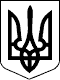 МІНІСТЕРСТВО ІНФРАСТРУКТУРИ УКРАЇНИМІНІСТЕРСТВО ІНФРАСТРУКТУРИ УКРАЇНИНАКАЗНАКАЗ14.06.2013  № 40514.06.2013  № 405Зареєстровано в Міністерстві
юстиції України
5 липня 2013 р.
за № 1123/23655МіністрВ. КозакПОГОДЖЕНО:Голова Антимонопольного комітету УкраїниГолова Національної комісії,
що здійснює державне регулювання
у сфері зв'язку та інформатизаціїВ. Цушко



П.П. Яцук